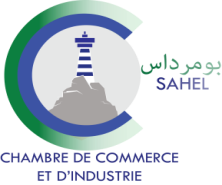 Date: Du 18 au 20 mars 2019Lieu: Maison de l’environnement de Boumerdès.                               Population concernée : Exportateurs, Chef d’entreprises, Responsables commerciaux,  banques, Objectifs visés: Assister les exportateurs opérationnels et potentiels pour développer leur capacité à l’export. INSCRIPTION: FORMULE CONFERENCES (Participation au choix, à l’ensemble ou des conférences : ou par thème(s) à choisir. (Mettre une croix au(x) thème(s) choisi(s) pour chaque participant)Intervenants : Experts de haut niveau et responsables des organismes d’appui PARTICIPANTS :                                             Une attestation sera remise aux intéressés à la clôture du symposiumBulletin à renvoyer par Fax aux N°: 024.79.72.69/70 ou par mail à: cci-sahel@caci.dz.Tél : 024.79.72.69/70-Mobile: 0550.29.77.81ORGANISME :…………………………..…….…..… ADRESSE : ………………………………………………………………………Tél Fixe :……………………………………… ….Fax:………..…………………………………E Mail :…….…………………………Nom et qualité du responsable à contacter : ……………………………………Portable N° …………………….......TARIFS DE PARTICIPATIONConférences: 10.700,00 DA en TTC  par personne et par thème, comprenant :- Pause-café offerte + documentation sous format numérique (CD ROM).Nom et qualité du responsable de l’Entreprise: …………………………………………………………………………......Lu et approuvé, le :                                                                                      Cachet et signatureNB/ La signature de ce formulaire signifie la confirmation de votre inscription au symposium, l’acceptation du règlement général de l’exposition et le payement des frais de participation, aussi  toute annulation notifiée durant les 3 jours précédant l’événement ne sera pas acceptée et le participant reste pleinement engagé à payer les frais de participation.Siège : Cité des 392 Logements, Bâtiment n°18, entée « D », BP 33M Boumerdès.Tél/Fax: 024 79 72 69/70 – E-mail :   cci-sahel@caci.dz - web: www.cci-sahel.dzSociété / Organisme:Nom et Prénom du Responsable : Qualité:                              Personne à contacter :                                                      Mobile:Adresse de l’entreprise:Ville:                                                          Code postal:	Tel:			         Fax:				       E – mail :						Site web:		Activité :Nature des Produits à exposer:Réservation de votre emplacement / book your spaceInsertion gratuite des coordonnées de l’exposant dans le catalogue et présentation du stand Pour l’espace couvert aménagé, l’exposant disposera d’un espace aménagé et séparé avec moquette, table couverte d’une nappe, deux chaises, Et pour l’espace non couvert peut réserver Pour les produits nécessitant le maintien sous froid, l’exposant devra disposer avoir ses propres moyens à cet effet. NB : La signature de ce formulaire signifie la confirmation de votre inscription au symposium, l’acceptation du règlement général de l’exposition et le payement des frais de participation, aussi  toute annulation notifiée durant les 3 jours précédant l’événement ne sera pas acceptée et le participant reste pleinement engagé à payer les frais de participation.       Date                                                                                                    Cachet et SignatureSiège: Cité des 392 Logements, Bâtiment n°18, entée «D», BP 33M BoumerdèsTél/Fax: 024 79 72 69/70 – E-mail:   cci-sahel@caci.dz - web: www.cci-sahel.dz DatesThèmesParticipantN°01ParticipantN°02ParticipantN°03ParticipantN°0418 mars 2019Les fondamentaux de l’export ; 19mars 2019Le diagnostic à l’export ;20 mars 2019La stratégie à l’export.N°Nom & PrénomQualitéN°Nom & PrénomQualité01030204SurfaceTarif du Mètre carré pour 3 joursEmplacement en salle couvert et aménagé 4.800 DA HT (5.712 DA en TTC) Emplacement extérieur avec chapiteau  2.800,00 DA (3.332 DA en TTC)